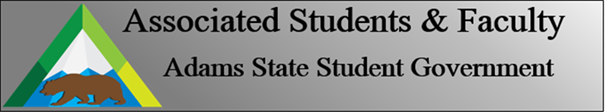 Adams State University Associated Students and Faculty LegislatureBill Number: ASF1718023Club Name: National Association of Music Educators (NAfME)Event Name or Trip Destination: Colorado Music Educators Association ConferenceTotal Amount of AS&F Funding: $4,016.47Total Club Points: 62Author: Chelsea ToddSponsor: Madison PockrusEvent or Trip InformationWho: Members of NAfME will go to the Colorado Music Educators Association Conference and will be accompanied by Dr. Tracy Doyle, the club sponsor.What: Members will be involved in clinics, lectures, and events that will aid in professional development, new educational methods, and give members tips to help them in their careers and to help enhance their communities through music education.Where: The Broadmoor Hotel, Colorado Springs, CO. 80906.When: January 24-27 2018. *we return on the 28th of JanuaryWhy: We hope to gain funding to allow our club members to participate in the state conference and learn important skills and techniques that can be brought into our time remaining at Adams State University, our communities, and our careers of choice.Author Contact Information: toddca@grizzlies.adams.edu
			Phone: 719-849-0498Account Information: #8421-xxx-2520Additional Information: The Annual State NAfME meeting is held in conjunction with the event. This is where the members and chapters vote for the following years officers and event functions. Assessment Rubric:What do you want people attending the event, program, or going on the trip to gain from this experience? (Required for funding requests) (Check/circle all that apply).     ✔ Expanding the Learning Experience·         Analytical Reasoning·     ✔ Internal Self-Development·      ✔Improving Teamwork and Leadership·        Community Service and Civic Engagement·      ✔External Skill DevelopmentThe CMEA Conference helps members to gain information regarding new educational developments as well as new teaching techniques. This allows personal development of skills as well as teamwork and leadership when we bring it back to our communities on campus and in the schools where we will teach. There are also tips for how to improve musicianship in all areas of music, as well as instrument repair and music business seminars. This allows participants to have a well rounded experience and be exposed to all aspects of the music industry. I, Chelsea Todd, present this bill for consideration of and approval by the Associated Students and Faculty Senate, this 13th day of November, 2017.Implementation: Upon approval, be it enacted that:The proposed bill become adopted in favor of recognition by the AS&F Senate, and that:Nafme to be funded $4,016.47VOTE: Yeas_____ Nays______ Abs_______Complete applicable sections:ADOPTED at ______________ meeting of the AS&F Senate on ___________.BILL did not pass at ______________ meeting of the AS&F Senate on ________.BILL will be reconsidered on ___________________.Approved/Disapproved by AS&F President_______________________________